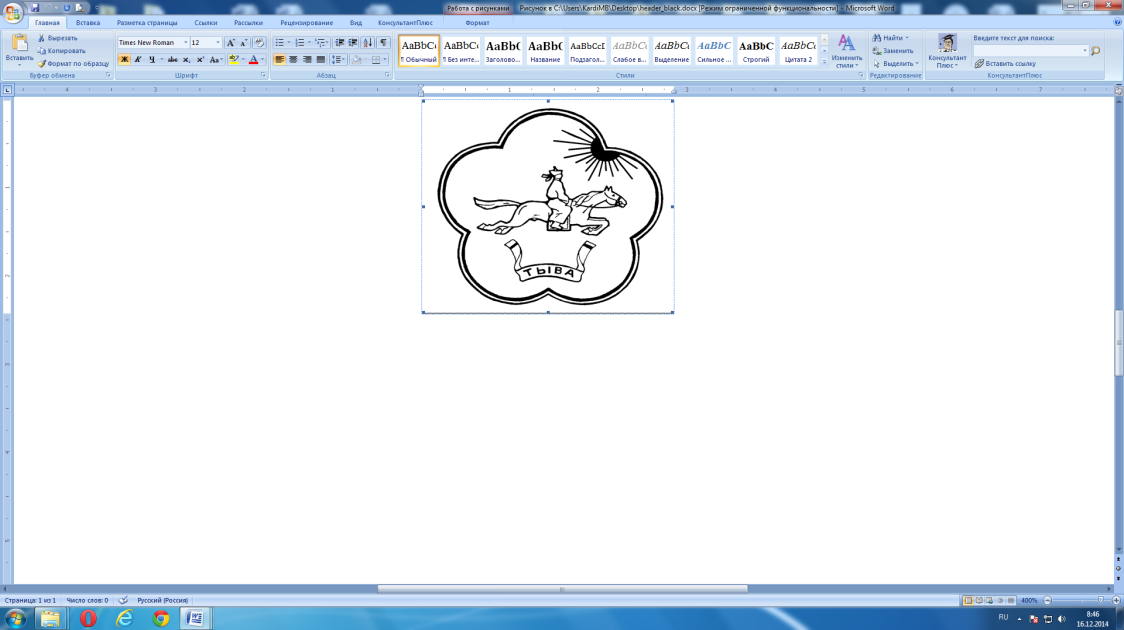 ТЫВА РЕСПУБЛИКАНЫӉ ЧАЗАА
ДОКТААЛПРАВИТЕЛЬСТВО РЕСПУБЛИКИ ТЫВА
ПОСТАНОВЛЕНИЕот 11 августа 2017 г. № 359г.КызылО внесении изменений в постановление Правительства Республики Тываот 30 января 2012 г. № 31 Правительство Республики Тыва ПОСТАНОВЛЯЕТ:1. Внести в постановление Правительства Республики Тыва от 30 января           2012 г. № 31 «О выдаче разрешений на осуществление деятельности по перевозке пассажиров и багажа легковым такси на территории Республики Тыва» следующие изменения:1) в пункте 2 слова «Службу по техническому надзору за состоянием самоходных машин и других видов техники Республики Тыва» заменить словами «Службу по лицензированию и надзору отдельных видов деятельности Республики Тыва»;2) в Порядке выдачи, переоформления разрешения на осуществление деятельности по перевозке пассажиров и багажа легковым такси на территории Республики Тыва:а) в пункте 4 слова «региональной информационной системы» заменить словами «информационного комплекса»;б) в пункте 5 слова «региональной информационной системы» заменить словами «информационного комплекса».2. Разместить настоящее постановление на «Официальном интернет-портале правовой информации» (www.pravo.gov.ru) и официальном сайте Республики Тыва  в информационно-телекоммуникационной сети «Интернет».Глава Республики Тыва                                                                                  Ш. Кара-оол